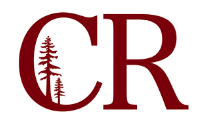 Institutional Effectiveness CommitteeFebruary 8, 2018
3:00pm – 4:00 pm
SS 104MinutesParticipants: Paul Chown, Keith Snow-Flamer, Dan Calderwood, Julia Peterson, Jordan Walsh, Stephanie Burres (support) 1.0Tracking of 2018 Recommendations https://inside.redwoods.edu/IEC/documents/Tracking%20of%202018%20Recommendations.docxUpon receiving the 8 recommendations from the ACCJC team, Keith, Angelina, and the senate co-presidents developed an electronic and paper tracking sheet with the recommendations, the plan for addressing the issues, and the party responsible for addressing the recommendation.The College must address the one compliance recommendation in a report that is due in 2-years. The other 8 recommendations must be addressed it the mid-term report in 2021.Dr. Snow-Flamer would like to have recommendation tracking as a regular agenda item for the IEC.Each recommendation will be a part of the annual plan.2.0The Annual Plan Please review the Ed Master Plan before the meeting Review and ‘Theme’ Action Plans from latest Program Review Evaluate and roll unfinished plans from 2017-2018 Annual plan forward Review and incorporate ILO dialogue from 2017 Convocation into Annual Plan The scoreboard is published early fall. The institution set standards are new and less structured. When do we review and report on them?Last year we did not receive the scorecard data until the Summer. Should it arrive early enough we could present on it in April.Since the meeting materials were not received in time committee members to review this section will be moved to the next meeting.Roll-over and unfinished plans from last year are to be included in this year’s plan. Paul would like committee members to send him ideas from all of the plans that can be incorporated in to the annual plan.3.0Future Agenda ItemsAssess handoff of Program Review resource requests to function planning committees.Evaluate having established meeting times for standing committees (Peter Blakemore/Kerry Mayer)Incorporate Annual Plan items from the annual plans of TPC, FPC, SEP (all planning committees).Begin draft of 2018-2019 Annual PlanOther?Assess the effectiveness of the program review process for gathering information that can be most useful for the planning committees.Establish permanent meeting times for specific standing committees. Senate Co-Presidents will be at out next meeting to discuss this.Paul will be reaching out to planning committees for their annual planning items to be incorporated into the annual plan.AdjournAdjournAdjourn